Commonwealth of Massachusetts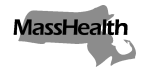 Executive Office of Health and Human Services
Office of Medicaidwww.mass.gov/masshealth Eligibility Operations Memo 23-02January 2023—updatedTO:	MassHealth Eligibility Operations StaffFROM:	Heather Rossi, Director of Eligibility Policy [signature of Heather Rossi]RE:	Revised Permission to Share Information FormIntroductionMassHealth has revised the Permission to Share Information (PSI) form to clarify the role and authority of the information being shared with the person or organization appointed by a member or applicant. The revised form introduces a new design that aligns with the format of other MassHealth forms. This new design will help members and applicants more easily identify the information they want to be shared.Changes to the Permission to Share Information (PSI) FormThis version of the PSI includes the following overall changes. New layout to align with other MassHealth forms Updated section headingsAdded asterisks to identify required fieldsSeparate sections for Sharing eligibility details and notices Sharing copies of recordsChanges to Specific SectionsSection 1:  Added SSN language Section 2:  Updated checkbox language for claritySection 3:  Added Checkbox to request copies of noticesDate ranges Section 4:  Added email Section 6:  Changed default end of permission length from 18 to 12 months Section 7:  Updated address to Health Insurance Processing Center where members send a letter to cancel a PSI Section 9:  Added MassHealth Privacy Office email addressThere were no changes to Sections 5 or 8. Supplies and Use of Revised FormsWhen you receive a supply of the new Permission to Share Information form, please recycle all previous versions.After March 31, 2024, previous versions of the PSI will no longer be accepted.Questions	If you have any questions about this memo, please have your MEC designee contact the Policy Hotline.If you have any privacy questions, please contact the MassHealth Privacy Office at Privacy.Officer@mass.gov.